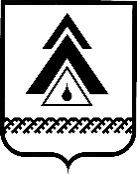 администрация Нижневартовского районаХанты-Мансийского автономного округа – ЮгрыРАСПОРЯЖЕНИЕО внесении изменений в приложение                 к распоряжению администрации района от 21.04.2020 № 209-р «Об утверждении состава комиссии по соблюдению требований к служебному поведению муниципальных служащих и урегулированию конфликта интересов в администрации района»В связи с кадровыми изменениями в администрации района:1. Внести в приложение к распоряжению администрации района                      от 21.04.2020 № 209-р «Об утверждении состава комиссии по соблюдению требований к служебному поведению муниципальных служащих                                                   и урегулированию конфликта интересов в администрации района» изменение, изложив его в следующей редакции:«Приложение к распоряжению администрации районаот 21.04.2020 № 209-рСоставкомиссии по соблюдению требований к служебному поведению муниципальных служащих и урегулированию конфликта интересовв администрации района2. Контроль за выполнением распоряжения возложить на заместителя главы района по развитию предпринимательства, агропромышленного комплекса и местной промышленности Х.Ж. Абдуллина. Глава района                                                                                        Б.А. Саломатин от 28.02.2022г. Нижневартовск№ 64-р          Абдуллин Х.Ж. ‒‒заместитель главы района по развитию предпринимательства, агропромышленного комплекса и местной промышленности, председатель комиссии заместитель главы района по развитию предпринимательства, агропромышленного комплекса и местной промышленности, председатель комиссии заместитель главы района по развитию предпринимательства, агропромышленного комплекса и местной промышленности, председатель комиссии заместитель главы района по развитию предпринимательства, агропромышленного комплекса и местной промышленности, председатель комиссии Мартынова Ю.В.‒‒специалист-эксперт отдела муниципальной службы, кадров и наград администрации района, заместитель председателя комиссииспециалист-эксперт отдела муниципальной службы, кадров и наград администрации района, заместитель председателя комиссииспециалист-эксперт отдела муниципальной службы, кадров и наград администрации района, заместитель председателя комиссииспециалист-эксперт отдела муниципальной службы, кадров и наград администрации района, заместитель председателя комиссииФадеев Н.В.‒‒ведущий специалист отдела муниципальной службы, кадров и наград администрации района, секретарь комиссииведущий специалист отдела муниципальной службы, кадров и наград администрации района, секретарь комиссииведущий специалист отдела муниципальной службы, кадров и наград администрации района, секретарь комиссииведущий специалист отдела муниципальной службы, кадров и наград администрации района, секретарь комиссииЧлены комиссии:Члены комиссии:Члены комиссии:Члены комиссии:Члены комиссии:Члены комиссии:Члены комиссии:Члены комиссии:Агеева С.А.Агеева С.А.‒‒начальник отдела претензионно-исковой работы управления правового обеспечения и организации местного самоуправления администрации районаначальник отдела претензионно-исковой работы управления правового обеспечения и организации местного самоуправления администрации районаРуденко Е.В.(в отсутствии Агеевой С.А.)Руденко Е.В.(в отсутствии Агеевой С.А.)‒‒ведущий специалист юридического отдела управления правового обеспечения и организации местного самоуправления администрации районаведущий специалист юридического отдела управления правового обеспечения и организации местного самоуправления администрации районаКостромина О.С.Костромина О.С.‒‒начальник управления учета и отчетности администрации районаначальник управления учета и отчетности администрации района(по согласованию)(по согласованию)‒‒лицо, не замещающее должность муниципальной службы в администрации района,  представитель научных организаций и образовательных учреждений среднего, высшего и дополнительного профессионального образования, деятельность которого связана с муниципальной службойлицо, не замещающее должность муниципальной службы в администрации района,  представитель научных организаций и образовательных учреждений среднего, высшего и дополнительного профессионального образования, деятельность которого связана с муниципальной службой(по согласованию)(по согласованию)‒‒лицо, не замещающее должность муниципальной службы в администрации района,  представитель научных организаций и образовательных учреждений среднего, высшего и дополнительного профессионального образования, деятельность которого связана с муниципальной службой».лицо, не замещающее должность муниципальной службы в администрации района,  представитель научных организаций и образовательных учреждений среднего, высшего и дополнительного профессионального образования, деятельность которого связана с муниципальной службой».